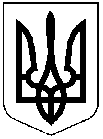 ДНІПРОПЕТРОВСЬКА РЕГІОНАЛЬНА КОМІСІЯЗ ПИТАНЬ ТЕХНОГЕННО-ЕКОЛОГІЧНОЇ БЕЗПЕКИ 
І НАДЗВИЧАЙНИХ СИТУАЦІЙпросп. Слобожанський, 3, м. Дніпро, 49098 тел. 770 90 39, 742 70 90е-mail:tumnspress@adm.dp.gov.uaПротокол № 52 позачергового засіданняГоловував: заступник голови регіональної комісії з питань техногенно-екологічної безпеки і надзвичайних ситуацій, виконуючий обов’язки голови облдержадміністрації Максим Скрипнік.	Присутні: секретар регіональної комісії з питань техногенно-екологічної безпеки і надзвичайних ситуацій Яна Топтун та члени регіональної комісії з питань техногенно-екологічної безпеки і надзвичайних ситуацій (за списком) та запрошені (за списком).ПОРЯДОК ДЕННИЙ:	І.  Зміни, внесені постановою Кабінету Міністрів України від                        13 жовтня 2020 року № 956 “Про внесення змін до постанови Кабінету Міністрів України від 22 липня 2020 р. № 641”.І. Зміни, внесені постановою Кабінету Міністрів України від                      13 жовтня 2020 року № 956 “Про внесення змін до постанови Кабінету Міністрів України від 22 липня 2020 р. № 641”.СЛУХАЛИ: інформацію про зміни, внесені постановою Кабінету Міністрів України від 13 жовтня 2020 року № 956 “Про внесення змін до постанови Кабінету Міністрів України від 22 липня 2020 р. № 641”.ВИСТУПИЛИ: начальник управління цивільного захисту облдержадміністрації      ПРОХОРЕНКО В.А. ВИРІШИЛИ: 1. Керуючись постановою Кабінету Міністрів України від 13 жовтня 
2020 року № 956 “Про внесення змін до постанови Кабінету Міністрів України від 22 липня 2020 р. № 641”, внести до розділу І протоколу позачергового засідання регіональної комісії з питань техногенно-екологічної безпеки і надзвичайних ситуацій від  29 липня 2020 року № 41 (із змінами) такі зміни:підпункт 1 пункту 1.2.1. викласти в такій редакції:“1) проведення масових (культурних, спортивних, соціальних, релігійних, рекламних та інших) заходів за участю більш як 50 осіб (у разі проведення заходів з кількістю учасників до 50 осіб організатор забезпечує дотримання між учасниками фізичної дистанції не менше ніж 1,5 метра), а також діяльність кінотеатрів та закладів культури з наповненістю кінозалів або залів понад 50 відсотків місць у кожному окремому кінозалі або залі;”;доповнити пункт 1.2.1. підпунктом 5 такого змісту:“5) робота після 22-ї та до 7-ї години суб’єктів господарювання з надання послуг громадського харчування без організації дозвілля (ресторанів, кафе, барів, закусочних, їдалень, кафетеріїв, буфетів тощо), крім діяльності з надання послуг громадського харчування із здійсненням адресної доставки замовлень та замовлень на винос.”;у пункті 1.2.2. підпункт 3 викласти у такій редакції:“3) проведення масових (культурних, спортивних, соціальних, релігійних, рекламних та інших) заходів за участю більш як 30 осіб (у разі проведення заходів з кількістю учасників до 30 осіб організатор забезпечує дотримання між учасниками фізичної дистанції не менше ніж 1,5 метра).”;підпункт 1 пункту 1.2.3. викласти в такій редакції:“1) проведення масових (культурних, спортивних, соціальних, релігійних, рекламних та інших) заходів за участю більш як 20 осіб (у разі проведення заходів з кількістю учасників до 20 осіб організатор забезпечує дотримання між учасниками фізичної дистанції не менше ніж 1,5 метра);”;пункт 1.4. викласти в такій редакції:“1.4. При “зеленому”, “жовтому” та “помаранчевому” рівні епідемічної небезпеки, дозволяється проведення спортивних заходів спортсменів національних збірних команд України з олімпійських, неолімпійських, національних видів спорту, видів спорту осіб з інвалідністю та спортсменів командних ігрових видів спорту професійних спортивних клубів без глядачів (крім міжнародних змагань та матчів, які можуть проводитися із глядачами за окремим погодженням із Міністерством охорони здоров’я) за умови дотримання учасниками таких заходів відповідних санітарних і протиепідемічних заходів та здійснення обов’язкового щоденного контролю стану здоров’я учасників.”;в абзаці другому пункту 1.9. слова “дистанційну (надомну) роботу” замінити словами “позмінну роботу працівників, а за технічної можливості ‒також роботу в режимі реального часу через Інтернет із збереженням заробітної плати, дистанційну (надомну) роботу;”;доповнити розділ пунктом 1.14. такого змісту:“Рекомендувати закладам загальної середньої освіти встановити з 15 до 30 жовтня 2020 року канікули, у наступний період — можливий перехід на дистанційне і змішане навчання з урахуванням епідемічної ситуації, а закладам професійної (професійно-технічної) освіти, фахової передвищої та вищої освіти перейти з 15 жовтня до 15 листопада 2020 р. на дистанційну форму навчання з рекомендованим виїздом студентів із гуртожитків (крім сиріт; осіб, позбавлених батьківського піклування, здобувачів освіти з тимчасово окупованих територій в Донецькій та Луганській областях, Автономної Республіки Крим та м. Севастополя, регіонів із “червоним” рівнем епідемічної небезпеки, іноземних громадян та осіб без громадянства, здобувачів освіти, які поєднують навчання з роботою).”.Термін: з  моменту набрання чинності постанови  Кабінету Міністрів України від 13 жовтня 
2020 року № 956Забезпечити контроль за дотриманням умов самоізоляції особами з підтвердженим випадком COVID-19 та контактними особами, які перебувають на самоізоляції.Термін: на період карантинуПосилити державний нагляд (контроль) за дотриманням санітарного законодавства і здійсненням протиепідемічних заходів закладами дошкільної освіти, закладами громадського харчування, фізичної культури та спорту, ринками, закладами, що надають послуги з розміщення, об’єктами торгівлі продовольчими та непродовольчими групами товарів тощо.Термін: на період карантинуРекомендувати забезпечити виділення додаткових транспортних засобів з метою зменшення скупчення осіб у громадському транспорті у години пікового навантаження.Термін: на період карантинуЗабезпечити контроль виконання протиепідемічних вимог під час здійснення пасажирських перевезень.Термін: на період карантинуПідготувати проект розпорядження голови облдержадміністрації щодо продовження карантину на території Дніпропетровської області до 31 грудня 2020 року.Термін: з  моменту набрання чинності постанови  Кабінету Міністрів України від 13 жовтня 
2020 року № 956Про виконання протокольних рішень розділу І цього протоколу інформувати регіональну комісію з питань техногенно-екологічної безпеки і надзвичайних ситуацій через управління цивільного захисту облдержадміністрації електронною поштою: tumnspress@adm.dp.gov.ua та shtaboda@adm.dp.gov.ua.Термін: щочетверга, на період             карантинуКоординацію роботи щодо виконання протокольних рішень             покласти на заступників голови облдержадміністрації згідно з розподілом функціональних повноважень, контроль залишаю за собою.Заступник головирегіональної комісії						Максим СКРИПНІК Секретаррегіональної комісії						Яна ТОПТУНм. Дніпро14 жовтня 2020 року2.ЩАДИЛУ А.А.КАЛЮЖНОМУ А.П.СЕРДЮКУ В.М.ЧУБУ Р.В.МІСЬКИМ ГОЛОВАМГОЛОВАМ РАЙДЕРЖАДМІНІСТРАЦІЙГОЛОВАМ ОБ’ЄДНАНИХ ТЕРИТОРІАЛЬНИХ ГРОМАДГОЛОВАМ СІЛЬСЬКИХ,СЕЛИЩНИХ РАД3.ПАРАЩЕНКУ В.А.4.МІСЬКИМ ГОЛОВАМГОЛОВАМ РАЙДЕРЖАДМІНІСТРАЦІЙГОЛОВАМ ОБ’ЄДНАНИХ ТЕРИТОРІАЛЬНИХ ГРОМАДГОЛОВАМ СІЛЬСЬКИХ,СЕЛИЩНИХ РАДЧЕРКАСОВУ В.І.5.ФЕДОРЧУК І.Ю.ЩАДИЛУ А.А.КАЛЮЖНОМУ А.П.СТЕПАНЕНКУ О.М.МІСЬКИМ ГОЛОВАМГОЛОВАМ РАЙДЕРЖАДМІНІСТРАЦІЙГОЛОВАМ ОБ’ЄДНАНИХ ТЕРИТОРІАЛЬНИХ ГРОМАДГОЛОВАМ СІЛЬСЬКИХ,СЕЛИЩНИХ РАД6.ПРОХОРЕНКУ В.А.7.СЕРДЮКУ В.М.ФЕДОРЧУК І.Ю.ЧЕРКАСОВУ В.І.ЧУБУ Р.В.ЩАДИЛУ А.А.КАЛЮЖНОМУ А.П.ПАРАЩЕНКУ В.А.СТЕПАНЕНКУ О.М.МІСЬКИМ ГОЛОВАМГОЛОВАМ РАЙДЕРЖАДМІНІСТРАЦІЙГОЛОВАМ ОБ’ЄДНАНИХ ТЕРИТОРІАЛЬНИХ ГРОМАДГОЛОВАМ СІЛЬСЬКИХ,СЕЛИЩНИХ РАД